Supplemental DataTable e-1. Mutant allele ratios detected by ddPCR         *Calculated droplet number using QuantaSoft; MUT: mutant, WT: wild-type; ACD: accepted droplet; FA: fractional abundance 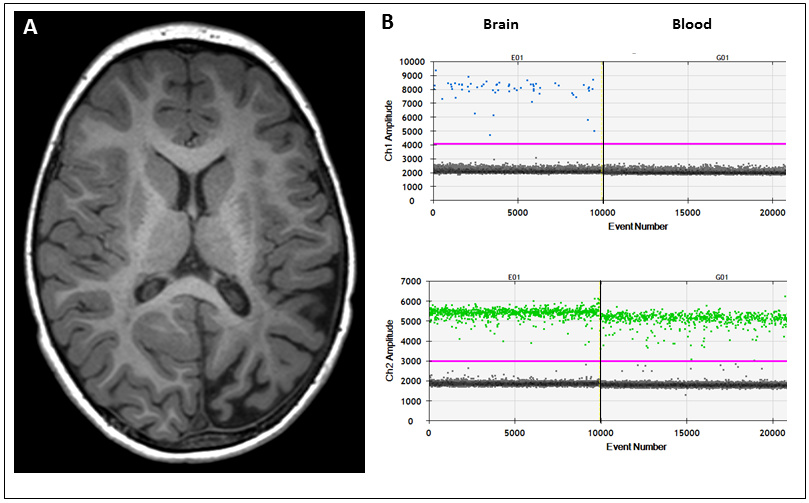 Figure e-1. Imaging and molecular evaluation of Case 2 with definite leptomeningeal angiomatosis A  Pre-contrast T1-weighted axial MRI scan showing left cerebral atrophy, most prominent in the posterior cortex. B  Identification of the wildtype GNAQ allele in green (present in brain and blood) and mutant GNAQ R183Q allele (in blue) in brain-but not blood-derived DNA. Droplets without DNA template are grey. Y-axis, amplitude of fluorescent signal. WT, wildtype GNAQ probe. MUT, mutant GNAQ R183Q probe.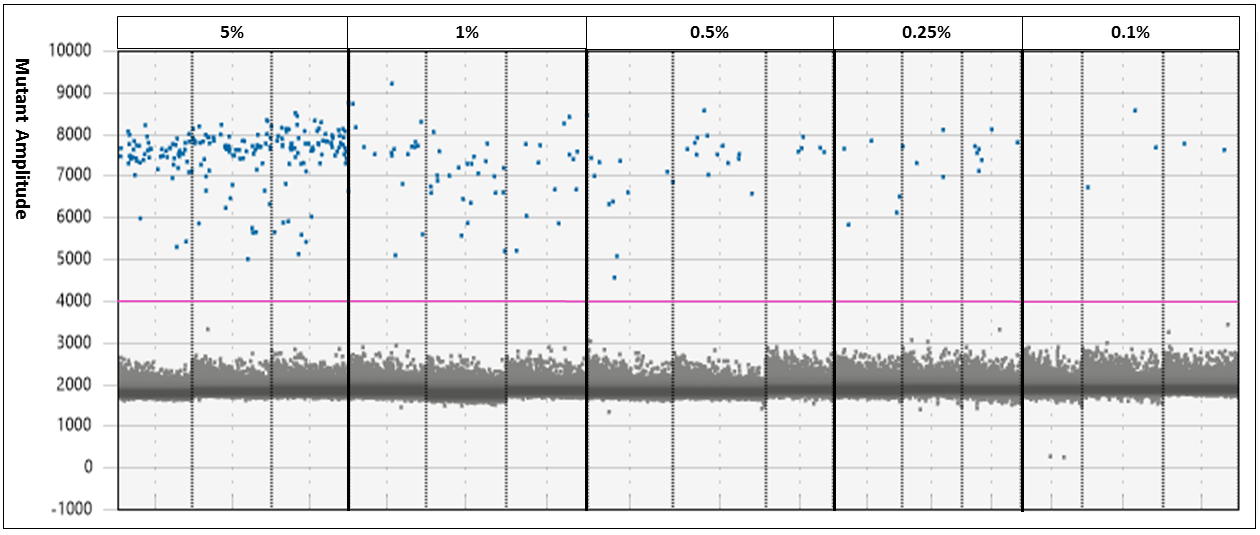 Figure e-2. Limit of detection for ddPCR assayLimit of detection of the ddPCR assay was established by serially diluting mutant samples into wild-type DNA in order to obtain different mutant/(mutant + wild-type) ratios: 5, 1, 0.5, 0.25 and 0.1%. An amplitude of 4000 was set as the positive mutant droplets threshold. Mutant allele at a frequency ≥ 0.25% could be consistently detected, while detection of mutant allele at 0.1% could be achieved in only 2 of 3 wells.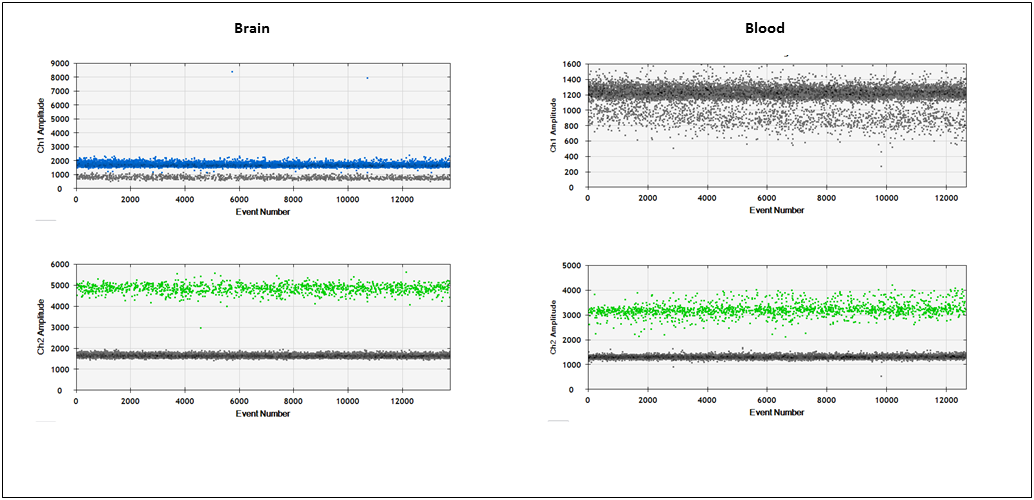 Figure e-3. Molecular evaluation of Case 4 with definite leptomeningeal angiomatosis Identification of the wildtype GNAQ allele in green (present in brain and blood), and mutant GNAQ R183Q allele in blue in brain but not blood derived DNA. Droplets without DNA template are grey. Y-axis, amplitude of fluorescent signal. WT, wildtype GNAQ probe. MUT, mutant GNAQ R183Q probe. 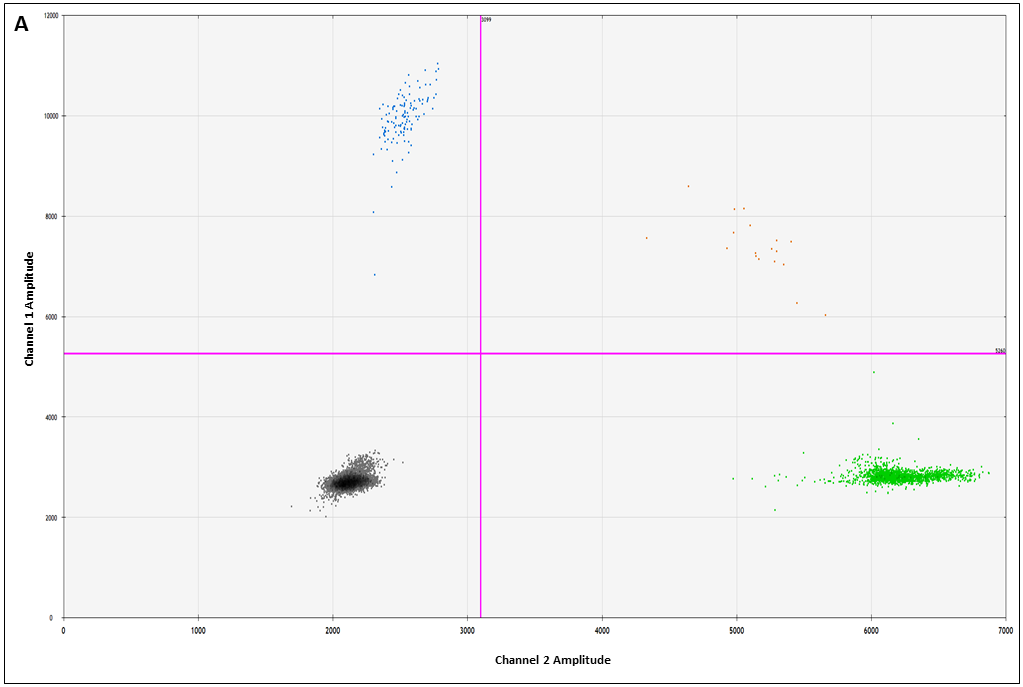 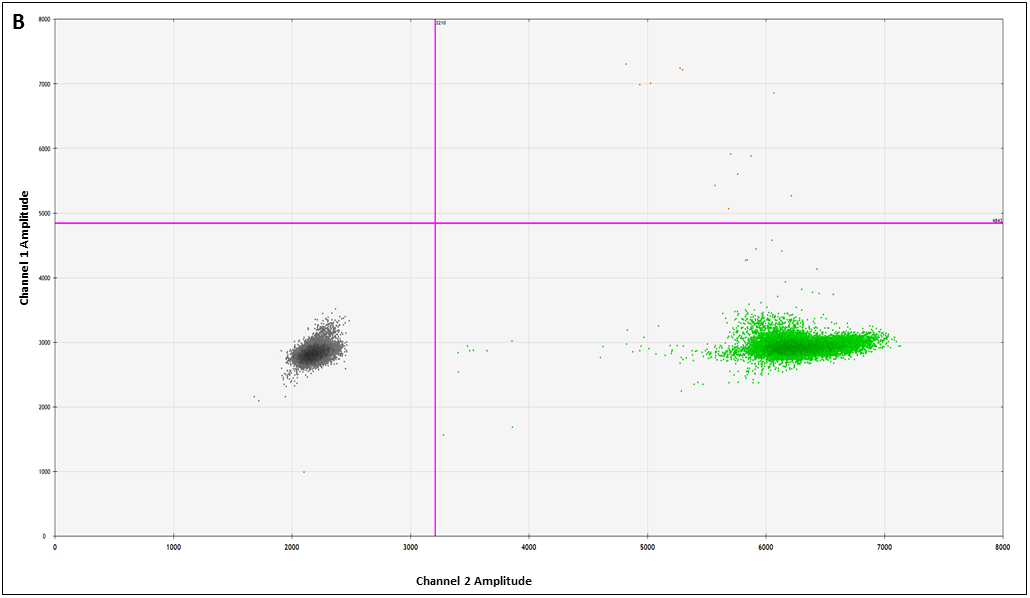 Figure e-4. Droplet Digital PCR of Case 1 – 2D plot for Brain and Blood Droplet digital PCR read-out in 2D plot showing results for brain (A) and blood (B) derived DNA. Droplets positive for GNAQ R183Q allele are blue (in brain only), droplets positive for wild-type probe are green, droplets without DNA template grey, and droplets containing multiple DNA templates orange. Axes, amplitude of fluorescent signal. 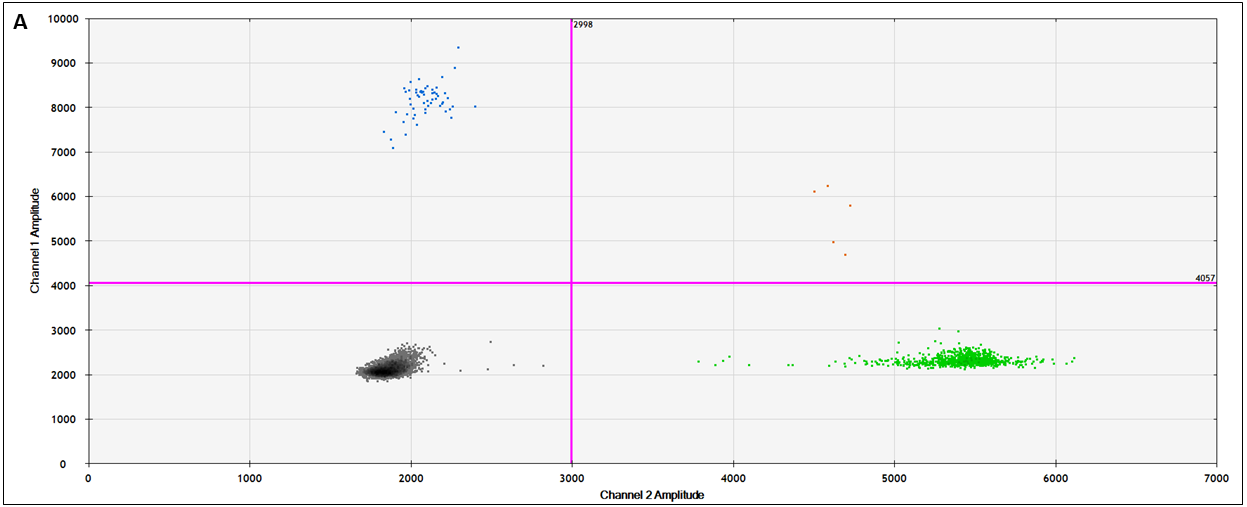 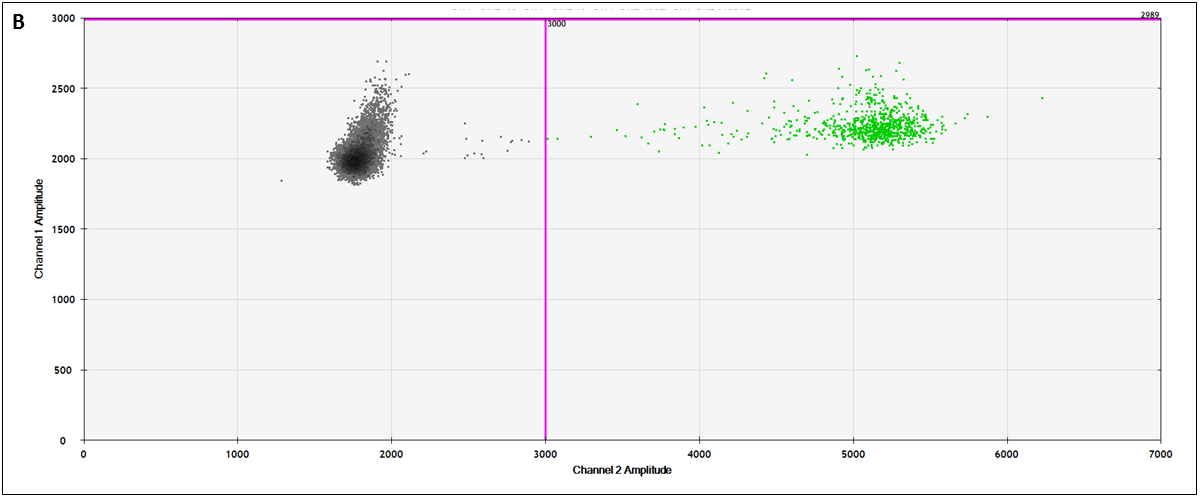 Figure e-5. Droplet Digital PCR of Case 2 – 2D plot for Brain and Blood Droplet digital PCR read-out in 2D plot showing results for brain (A) and blood (B) derived DNA. Droplets positive for GNAQ R183Q allele are blue (in brain only), droplets positive for wild-type probe are green, droplets without DNA template grey, and droplets containing multiple DNA templates orange. Axes, amplitude of fluorescent signal. 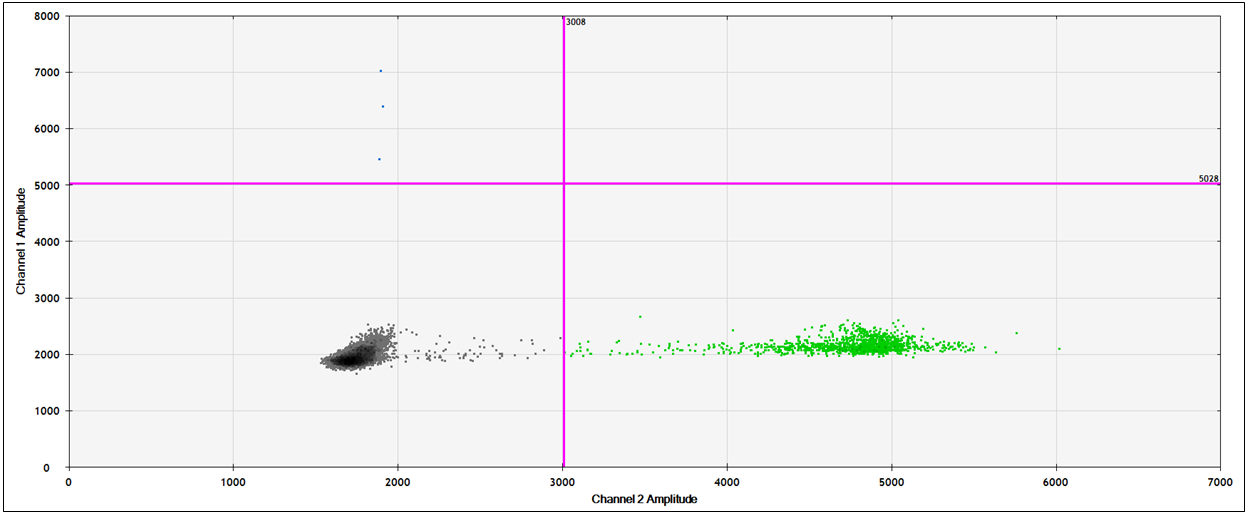 Figure e-6. Droplet Digital PCR of Case 3 – 2D plot for Brain Droplet digital PCR read-out in 2D plot showing results for brain derived DNA. Droplets positive for GNAQ R183Q allele are blue, droplets positive for wild-type probe are green, and droplets without DNA template grey. Axes, amplitude of fluorescent signal. 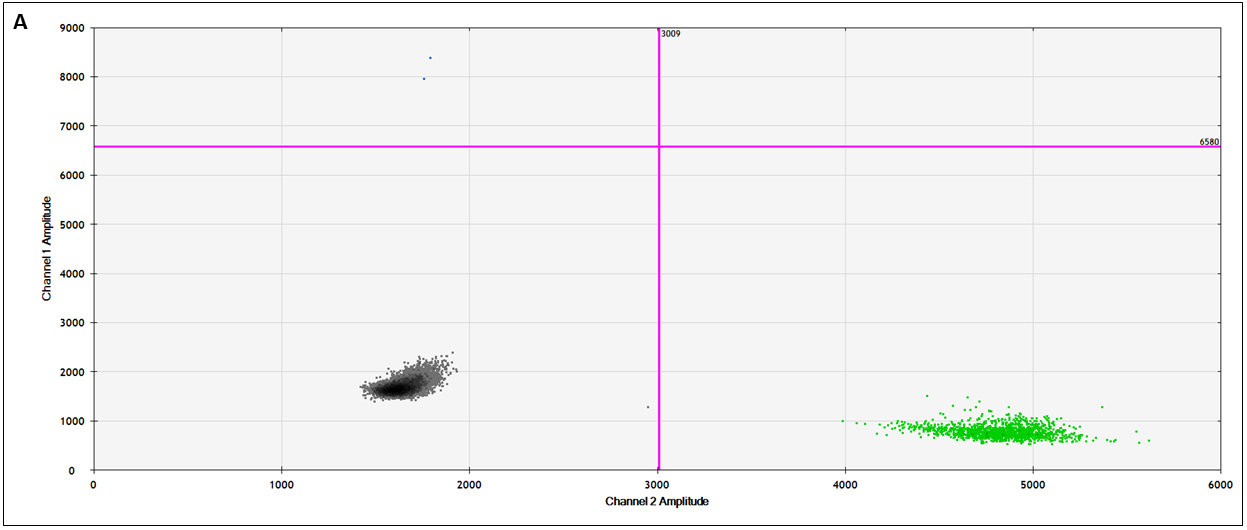 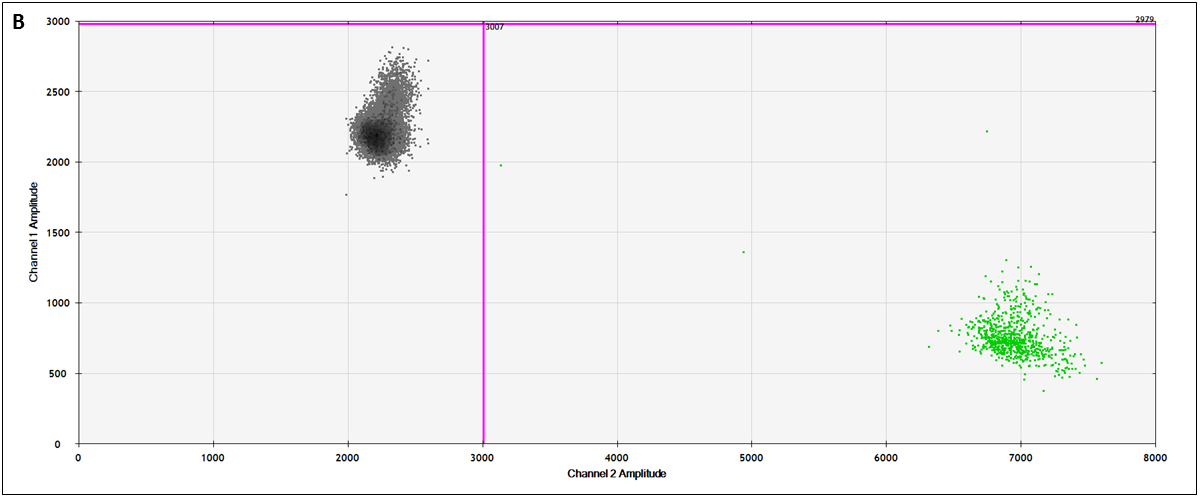 Figure e-7. Droplet Digital PCR of Case 4 – 2D plot for Brain and Blood Droplet digital PCR read-out in 2D plot showing results for brain (A) and blood (B) derived DNA. Droplets positive for GNAQ R183Q allele are blue (in brain only), droplets positive for wild-type probe are green, and droplets without DNA template grey. Axes, amplitude of fluorescent signal.MUT ratiosACDMUT copy number*WT copy number*MUT drop numberWT drop numberFA (%)5%1330110119885710784.845%14283107.420206511775.045%13909122.219787211215.821%1389828.821201711951.341%1512117.1222201113630.771%1461022.622601413380.990.5%1535715.3224001014870.640.5%101329.3214048780.430.5%121039.722300511310.420.25%123869.52220511170.420.25%107738.742480410770.350.25%140335.042260312830.220.1%109420232001028/0.1%145684.842420314260.20.1%135953.462340212830.15